В соответствии со статьей 40 Градостроительного кодекса Российской Федерации, решением Совета депутатов города Новосибирска от 24.06.2009 № 1288 «О Правилах землепользования и застройки города Новосибирска», пунктом 2.14 административного регламента предоставления муниципальной услуги по предоставлению разрешения на отклонение от предельных параметров разрешенного строительства, реконструкции объектов капитального строительства, утвержденного постановлением мэрии города Новосибирска от 30.01.2019 № 320, на основании заключения о результатах общественных обсуждений по проекту решения о предоставлении разрешения на отклонение от предельных параметров разрешенного строительства, реконструкции объектов капитального строительства от 07.03.2019, рекомендаций комиссии по подготовке проекта правил землепользования и застройки города Новосибирска о предоставлении и об отказе в предоставлении разрешений на отклонение от предельных параметров разрешенного строительства, реконструкции объектов капитального строительства от 12.03.2018, руководствуясь Уставом города Новосибирска, ПОСТАНОВЛЯЮ:1. Отказать Бабечеву А. Н. в предоставлении разрешения на отклонение от предельных параметров разрешенного строительства, реконструкции объектов капитального строительства (на основании заявления в связи с тем, что наличие охранных зон инженерных сетей и конфигурация земельного участка являются неблагоприятными для застройки, а также в связи с фактическим расположением объекта капитального строительства) в части уменьшения минимального отступа от границ земельного участка, за пределами которого запрещено строительство зданий, строений, сооружений, с кадастровым номером 54:35:063870:23 площадью 0,0792 га, расположенного по адресу: Российская Федерация, Новосибирская область, город Новосибирск, пер. 2-й Троллейный, 33 (зона застройки жилыми домами смешанной этажности (Ж-1), подзона застройки жилыми домами смешанной этажности различной плотности застройки (Ж-1.1)), с 3 м до 1,5 м с северной стороны на основании требований части 6.1 статьи 40 Градостроительного кодекса Российской Федерации.2. Департаменту строительства и архитектуры мэрии города Новосибирска 
разместить постановление на официальном сайте города Новосибирска в инфор-мационно-телекоммуникационной сети «Интернет». 3. Департаменту информационной политики мэрии города Новосибирска обеспечить опубликование постановления.4. Контроль за исполнением постановления возложить на заместителя мэра города Новосибирска - начальника департамента строительства и архитектуры мэрии города Новосибирска.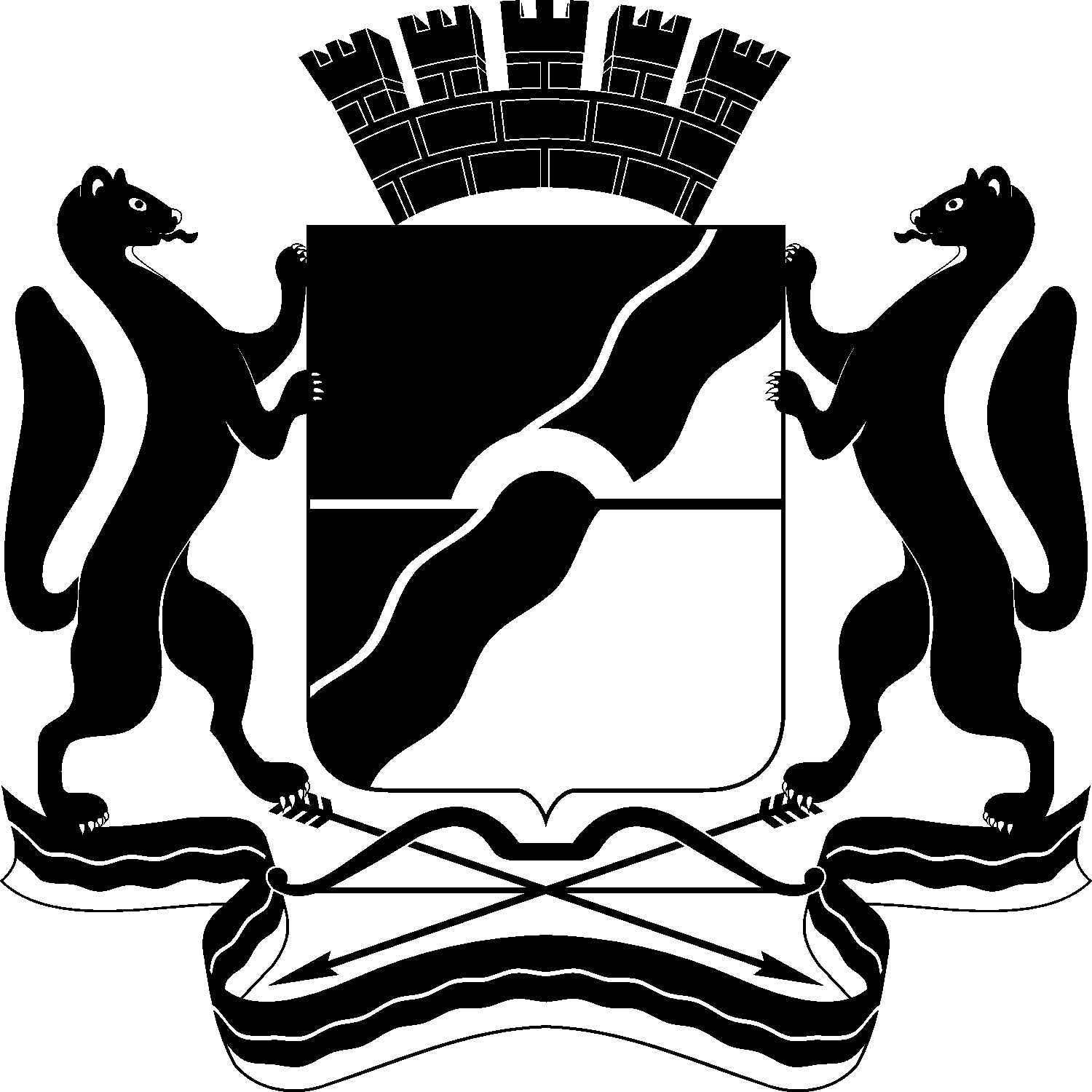 МЭРИЯ ГОРОДА НОВОСИБИРСКАПОСТАНОВЛЕНИЕОт  	  29.03.2019		№          1126	Об отказе Бабечеву А. Н. в предоставлении разрешения на отклонение от предельных параметров разрешенного строительства, реконструкции объектов капитального строительстваМэр города НовосибирскаА. Е. ЛокотьКотова2275056ГУАиГ